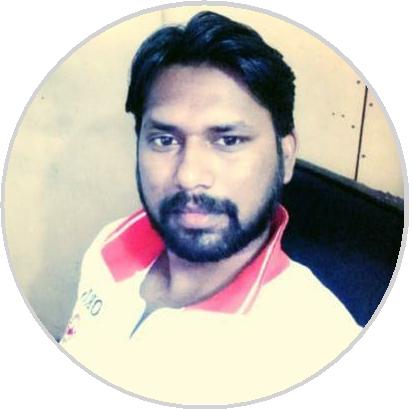 Mujahid Security GuardMujahid.373685@2freemail.com 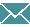    Pakistan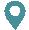 I am a professional and qualified security guard with wealth of experience.I enjoy dealing with the public,resolving conflict and defusing volatile situation before they escalate.Professionally presented,with good interpersonal skills and effective crowd control strategies,I am seeking employment with a high profile security organisation where I can continue to contribute to public safety .WORK EXPERIENCE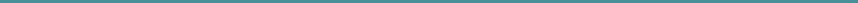 Security Guard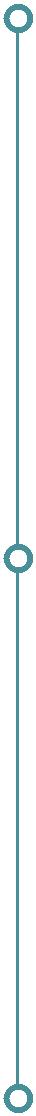 Sanabal Enterprieses11/2009 – 12/2010 Multan; Pakistan Responsibilities: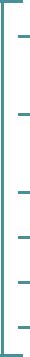 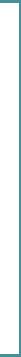 Pro-actively ensuring the protection of merchandise, property and assets.Creating a safe and comfortable working environment for employees and visitors.Patrolling the shopping area for periods of time. Responding to emergency situations as they arise. Accurately reporting all incidents to senior managers. Producing written reports.Security GuardNational security Company06/2015 – Present Muzaffargrh,Pakistan Responsibilities:Pro-actively ensuring the protection of merchandise, property and assets.Creating a safe and comfortable working environment for employees and visitors.Patrolling the responsibility area for periods of time. Responding to emergency situations as they arise. Accurately reporting all incidents to senior managers. Controlling the entry and exit of vehicles.Janbaz ForceParamilitary forces of Pakistan02/2016 – 03/2016 Multan cantt,Pakistan Responsibilities: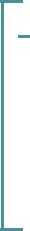 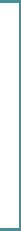 Their main task is defence and secondly providing AD in wartime as well as protecting un-explosed flanks or positions where attack by enemy is not of high priority. They are also used to provide depth in defence and can be used as second line of defence, dug-in behind a regular infantry battalion of Pakistan Army.SKILLS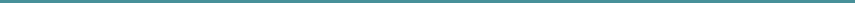 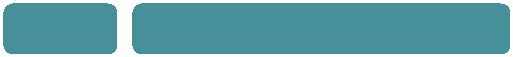 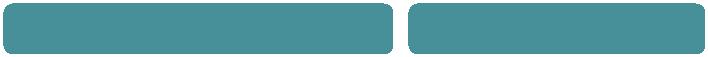 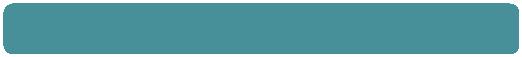 Willing to work shifts,morning,nights,etc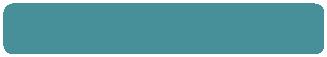 Good observation skillsPERSONAL DETAILAbout MeCERTIFICATESSSC (04/2005 – 09/2007)Pakistan National Guard The Janbaz Force (02/2016 – 03/2016)Training certificate By Pakistan armyMs Office(word,excel,power point) (10/2010 – 12/2010)LANGUAGESEnglish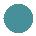 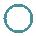 UrduHindiEDUCATIONSSC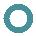 Board of intermediate and secondary educationINTERESTS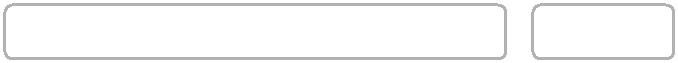 My interests include fitness and weights Moterbike sprorts Book reading Internet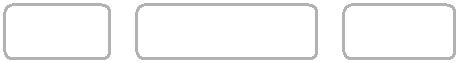 04/2005 – 09/2007	Muzaffargarh,PakistanSmartWell groomed and confidentWell groomed and confidentHaving a professional atitudeHaving a professional atitudePossessing a friendlyDate of Birth:14/01/1989Date of Birth:14/01/1989Marital Status:MarriedMarital Status:MarriedHeight:5.11" (5ft 11in)Height:5.11" (5ft 11in)Body type:AthleticBody type:AthleticReligion:MuslimReligion:Muslim